Contents Page	This document is an easy quick reference guide to find documents required for all types of application.  - Document Required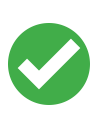  - Not Required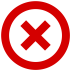 ?  - 	May be required - Discuss requirement at pre application stageSummary of Requirements Householder Planning applicationListed Building ConsentFull or Outline planning application for Minor DevelopmentFull or Outline planning application  for Major DevelopmentReserve matters ApplicationChange of UseTree Works or Hedgerow application removalRemoval or variation of planning ConditionCertificate of Lawfulness existing Use or DevelopmentCertificate of Lawfulness  proposed or DevelopmentAdvertisement ConsentPlanning Enquiry Major and MinorPlanning Enquiry Householder and all other Application Forms, Ownership certificate, FeesName, contact details, feeName, contact details, feeLocation Plan (existing)Block/Site Plan (existing site)??Elevation Drawings (existing and proposed)Required if affected by proposed changeRequired if affected by proposed changeRequired if affected by proposed changeRequired if affected by proposed changeRequired if affected by proposed change??Floor Plans (existing and proposed)Required if affected by proposed changeRequired if affected by proposed changeRequired if affected by proposed changeRequired if affected by proposed changeRequired if affected by proposed change??Section Plans/Levels (existing and Proposed)????????CIL Additional information FormConfirm with Paul RobinsonConfirm with Paul RobinsonConfirm with Paul RobinsonConfirm with Paul RobinsonConfirm with Paul RobinsonConfirm with Paul RobinsonConfirm with Paul RobinsonHouseholder Planning applicationListed Building ConsentFull or Outline planning application for Minor DevelopmentFull or Outline planning application  for Major DevelopmentReserved Matters ApplicationChange of UseTree Works or Hedgerow application removalRemoval or variation of planning ConditionCertificate of Lawfulness existing Use or DevelopmentCertificate of Lawfulness of Proposed or DevelopmentAdvertisement ConsentPlanning Enquiry Major and MinorPlanning Enquiry Householder and all otherDesign and Access Statement??Tree Survey / Report????????Flood Risk Assessment????????Ecology Report????????Archaeological Assessment???????Heritage Statement????????Structural Survey and Conversion Method Statement??????Land Contamination Report?????Noise/Vibration Assessment??????Agricultural Appraisal????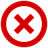 ?Householder Planning applicationListed Building ConsentFull or Outline planning application for Minor DevelopmentFull or Outline planning application  for Major DevelopmentReserved Matters ApplicationChange of UseTree Works or Hedgerow application removalRemoval or variation of planning ConditionCertificate of Lawfulness existing Use or DevelopmentCertificate of Lawfulness of Proposed or DevelopmentAdvertisement ConsentPlanning Enquiry Major and MinorPlanning Enquiry Householders and all othersTransport Assessment / Statement?????Land and Visual Impact Assessment??????Landscape Plan / Strategy???????Affordable Housing Statement?????Local Employment Skills plan?????Planning Statement???Retail Impact Assessment???Waste Management Strategy????Biodiversity Checklist?Contextual analysis?Householder Planning applicationListed Building ConsentFull or Outline planning application for Minor DevelopmentFull or Outline planning application  for Major DevelopmentReserved Matters ApplicationChange of UseTree Works or Hedgerow application removalRemoval or variation of planning ConditionCertificate of Lawfulness existing Use or DevelopmentCertificate of Lawfulness of Proposed or DevelopmentAdvertisement ConsentPlanning Enquiry Major and MinorPlanning Enquiry Householders and all othersViability????Statement of Community Involvement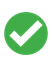 Masterplan??Planning Obligation????Air Quality Assessment???????Sustainability AssessmentNutrient Neutrality calculations?????Bio diversity net gainClimate Change Statement 